ПОСТАНОВЛЕНИЕАдминистрации Муниципального образования«Мамхегское сельское поселение» от 05.12.2018г   № 39                                                                                а.Мамхег «Об утверждении порядка применения к муниципальным служащим взысканий за несоблюдение ограничений и запретов, требований  опредотвращении или об урегулировании  конфликта интересов и неисполнение обязанностей, установленных в целях противодействия коррупции»	В соответствии со статьями  27, 27.1 Федерального закона от 02.03.2007 № 25-ФЗ «О муниципальной службе в Российской Федерации», Федеральным законом от 25.12.2008 № 273-ФЗ «О противодействии коррупции», администрация муниципального образования «Мамхегское  сельское поселение» п о с т а н о в л я е т:Утвердить Порядок применения к муниципальным служащим дисциплинарного взысканий за несоблюдение ограничений и запретов, требований о предотвращении или об урегулировании конфликта интересов и неисполнение обязанностей, установленных в целях противодействия коррупции (приложение).             2. Настоящее постановление опубликовать на официальном сайте администрации муниципального образования «Мамхегское  сельское поселение» в сети интернет и обнародовать в районной газете «Заря».              3.Контроль за выполнением настоящего постановления оставляю за собой.Глава администрации                                                             муниципального образования                                                                             Р.А. Тахумов«Мамхегское  сельское поселение»  Утвержденопостановлением администрациимуниципального образования «Мамхегское  сельское поселение»от 05.12.2018 № 39(приложение)ПОРЯДОК
применения к  муниципальным служащим взысканий за несоблюдение ограничений и запретов, требований  о предотвращении или об урегулировании  конфликта интересов и неисполнение обязанностей, установленных в целях противодействия коррупции1. Общие положения1.1. Настоящее Порядок разработан в соответствии со статьями 27, 27.1 Федерального закона от 02.03.2007 года № 25-ФЗ «О муниципальной службе в Российской Федерации», Федеральным законом от 25.12.2008 №273-ФЗ «О противодействии коррупции».1.2. Порядок направлен на применение мер  дисциплинарного воздействия  в целях повышения ответственности муниципальных служащих за выполнение должностных обязанностей, соблюдения ограничений и запретов, требований законодательства о противодействии коррупции.1.3. Дисциплинарная ответственность муниципального служащего устанавливается за совершение дисциплинарного проступка.Дисциплинарный проступок муниципального служащего - это неисполнение или ненадлежащее исполнение муниципальным служащим по его вине возложенных на него служебных обязанностей, предусмотренных муниципальными правовыми актами, должностной инструкцией, правилами внутреннего трудового распорядка.2. Взыскания за несоблюдение ограничений и запретов, требований о предотвращении или об урегулировании конфликта интересов и неисполнение обязанностей, установленных в целях противодействия коррупции.2.1. За совершение дисциплинарного проступка работодатель имеет право применить дисциплинарные взыскания, предусмотренные статьей 27 Федерального закона от 02.03.2007 № 25-ФЗ «О муниципальной службе в Российской Федерации», а именно:1) замечание;2)выговор;3)увольнение с муниципальной службы по соответствующим основаниям.2.2. Муниципальный служащий, допустивший дисциплинарный проступок, может быть временно (но не более чем на один месяц), до решения вопроса о его  дисциплинарной ответственности, отстранен от исполнения должностных обязанностей с сохранением денежного содержания. Отстранение муниципального служащего от исполнения должностных обязанностей в этом случае производится распоряжением работодателя.2.3. За несоблюдение муниципальным служащим ограничений и запретов, связанных с прохождением муниципальной службы, требований о предотвращении или об урегулировании конфликта интересов и неисполнение обязанностей, установленных  в целях противодействия коррупции Федеральным законом от 02.03.2007 № 25-ФЗ «О муниципальной службе в Российской Федерации», Федеральным законом от 25.12.2008 № 273-ФЗ «О противодействии коррупции» и другими федеральными законами, налагаются взыскания, предусмотренные п. 2.1 настоящего Положения.3.Порядок и сроки применения дисциплинарного взыскания.3.1. Взыскания, предусмотренные п. 2.3 Положения, применяются работодателем на основании:1)  доклада о результатах проверки, проведенной специалистом администрации по кадровым вопросам, ответственного за профилактику коррупционных и иных правонарушений;2) рекомендации комиссии по соблюдению требований к служебному поведению муниципальных служащих местной администрации Мамхегского  сельского поселения и  урегулированию конфликта интересов в случае,  если доклад о результатах проверки направлялся в комиссию;3) объяснений муниципального служащего;4)  иных материалов.3.2 До применения дисциплинарного взыскания к муниципальному служащему работодатель (руководитель) должен затребовать от муниципального служащего письменное объяснение (объяснительную записку). Если по истечении двух рабочих дней с момента, когда муниципальному служащему предложено представить письменное  объяснение муниципальным служащим не предоставлено, то составляется соответствующий акт.Не предоставление муниципальным служащим объяснения не является препятствием для применения дисциплинарного взыскания.3.3. При применении взысканий, предусмотренных п. 2.1, 2.3 настоящего Положения, учитываются характер совершенного муниципальным служащим дисциплинарного проступка или коррупционного правонарушения, его тяжесть, обстоятельства, при которых оно совершено, соблюдение муниципальным служащим других ограничений и запретов, требований о предотвращении или об урегулировании конфликта интересов и исполнение им обязанностей, установленных в целях противодействия коррупции, а также предшествующие результаты исполнения муниципальным служащим своих должностных обязанностей.3.4. Взыскания, предусмотренные п. 2.1, 2.3 настоящего Положения, применяются не позднее одного месяца со дня обнаружения дисциплинарного проступка или поступления информации о совершении муниципальным служащим коррупционного правонарушения, не считая периода временной нетрудоспособности муниципального служащего, пребывания его в отпуске, других случаев его отсутствия на службе по уважительным причинам, а также времени проведения проверки и рассмотрения ее материалов комиссией по соблюдению требований к служебному поведению муниципальных служащих местной администрации Мамхегского  сельского поселения и урегулированию конфликта интересов.При этом взыскание не может быть применено позднее шести месяцев со дня совершения должностного проступка или поступления информации о совершении коррупционного правонарушения.По результатам ревизии, проверки финансово-хозяйственной деятельности или аудиторской проверки взыскание не может быть применено позднее  двух лет со дня  совершения должностного проступка. В указанные сроки не включается время производства по уголовному делу.3.5. За каждый дисциплинарный проступок муниципального служащего может быть применено только одно дисциплинарное взыскание.3.6. В распоряжении  о применении взыскания к муниципальному служащему, в случае совершения им коррупционного правонарушения  в качестве  основания применения указывается часть 1 и 2 статьи 27.1  Федерального закона от 02.03.2007 № 25-ФЗ «О муниципальной службе в Российской Федерации».3.7. Распоряжение о применении взыскания к муниципальному служащему с указанием дисциплинарного или коррупционного правонарушения и нормативных правовых актов, которые им нарушены, или об отказе в применении к нему такого взыскания с указанием мотивов, объявляется  муниципальному служащему под роспись в течение трех рабочих дней со дня издания распоряжения, не считая времени отсутствия муниципального служащего на работе. В случае отказа муниципального служащего ознакомиться с указанным распоряжением под роспись составляется соответствующий акт.3.8. Копия распоряжения о наложении взыскания на муниципального служащего приобщается к личному делу муниципального служащего.3.9. Муниципальный служащий вправе обжаловать дисциплинарное взыскание в установленном законом порядке.3.10. В период действия неснятого дисциплинарного взыскания, проведения служебной проверки или возбуждения уголовного дела не допускается применение поощрений муниципального служащего и присвоение очередного классного чина.4. Порядок снятия дисциплинарного взыскания.4.1. Если в течение года со дня применения дисциплинарного взыскания  муниципальный служащий не будет подвергнут новому дисциплинарному взысканию, предусмотренному пунктом 1 и 2 части 1 статьи 27 Федеральным законом от 02.03.2007 № 25-ФЗ «О муниципальной службе в Российской Федерации», а именно замечанию и выговору, то он считается не имеющим дисциплинарного взыскания.4.2. Работодатель до истечения года со дня применения дисциплинарного взыскания к муниципальному служащему имеет право снять его с муниципального служащего по собственной инициативе, просьбе самого муниципального служащего, ходатайству непосредственного руководителя муниципального служащего или представительного органа работников.4.3. Издается распоряжение о досрочном снятии дисциплинарного взыскания с муниципального служащего. Муниципальный служащий, с которого досрочно снято дисциплинарное взыскание, считается не подвергавшимся взысканию. Копия распоряжения о досрочном снятии дисциплинарного взыскания с муниципального служащего приобщается к его личному делу.РЕСПУБЛИКА АДЫГЕЯАдминистрацияМО «Мамхегское сельскоепоселение»385440, а. Мамхег,,ул. Советская,54а.88-777-3-9-22-34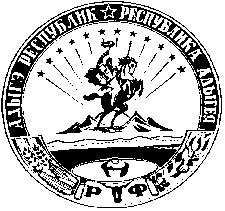 АДЫГЭ РЕСПУБЛИК    Муниципальнэ образованиеу«Мамхыгъэ чъыпIэ кой»иадминистрацие385440, къ. Мамхэгъ,ур. Советскэм, 54а.88-777-3-9-22-34